
NAT MPS S.Y. 2014-2015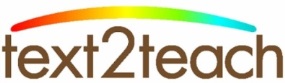 TEXT2TEACH BASELINE TOOL  - SY 2014-2015TEXT2TEACH BASELINE TOOL  - SY 2014-2015TEXT2TEACH BASELINE TOOL  - SY 2014-2015TEXT2TEACH BASELINE TOOL  - SY 2014-2015TEXT2TEACH BASELINE TOOL  - SY 2014-2015TEXT2TEACH BASELINE TOOL  - SY 2014-2015SUBJECTGRADENUMBER OF SECTIONS AVERAGE GRADE (SY 2014-2015)MATH5SCIENCE5ENGLISH5VALUES EDUCATION5MATH6SCIENCE6ENGLISH6VALUES EDUCATION6Absenteeism Rate  SY 2014-2015Absenteeism Rate  SY 2014-2015Absenteeism Rate  SY 2014-2015Grade 5:                 Grade 6:  Drop-out Rate SY 2014-2015Drop-out Rate SY 2014-2015Drop-out Rate SY 2014-2015Grade 5:                 Grade 6:  Promotion Rate SY 2014-2015Promotion Rate SY 2014-2015Promotion Rate SY 2014-2015Grade 5:                 Grade 6:  Promotion Rate SY 2014-2015Promotion Rate SY 2014-2015Promotion Rate SY 2014-2015Grade 5:                  Grade 6:  MATHSCIENCEENGLISHFILIPINOHEKASIOVER-ALL MPS